ЧЕРКАСЬКА ОБЛАСНА РАДАГОЛОВАР О З П О Р Я Д Ж Е Н Н Я27.04.2021                                                                                      № 103-рПро увільнення ЛІТВІНОВОЇ Н.Д.від виконання обов’язків директораВідповідно до статті 55 Закону України «Про місцеве самоврядування
в Україні», підпункту 3 пункту 3 рішення обласної ради від 16.12.2016
№ 10-18/VIІ «Про управління суб’єктами та об’єктами спільної власності територіальних громад сіл, селищ, міст Черкаської області» (із змінами), враховуючи розпорядження голови обласної ради від 13.07.2020 № 302-р
«Про покладання виконання обов’язків директора на ЛІТВІНОВУ Н.Д.», рішення обласної ради від 23.04.2021 № 6-13/VІIІ «Про призначення ЛІТВІНОВОЇ Н.Д. на посаду директора комунального підприємства "Аптека № 182" Черкаської обласної ради»:1. УВІЛЬНИТИ ЛІТВІНОВУ Ніну Дмитрівну, заступника директора комунального підприємства «Аптека № 182» Черкаської обласної ради,
від виконання обов’язків директора цього підприємства 27 квітня 2021 року,
у зв’язку з призначенням її на посаду директора в установленому порядку.2. Контроль за виконанням розпорядження покласти на заступника голови обласної ради ДОМАНСЬКОГО В.М. та управління юридичного забезпечення та роботи з персоналом виконавчого апарату обласної ради.Голова									А. ПІДГОРНИЙ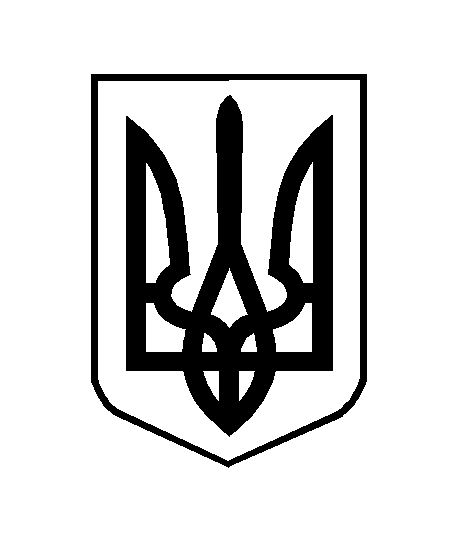 